SENİR İLKOKULU BESLENME DOSTU OKUL PROGRAMI EĞİTİM VE ÖĞRETİM YILI SONU ETKİNLİKLERİ İZLEME VE DEĞERLENDİRME RAPORU																			Asuman KÖK Okul MüdürüLİNK:LİNK:LİNK:LİNK:LİNK:AYLAR/BELİRLİ GÜN VE HAFTALARYAPILACAK ÇALIŞMALARKATILIMCILARETKİNLİĞİNGERÇEKLEŞMEDURUMUETKİNLİĞİN KISA ÖZETİEYLÜL27 Eylül ‘Dünya Okul Sütü Günü’Sağlıklı beslenme ve hareketli yaşam ekibinin oluşturulmasıOkul idaresiYapıldı.Ekipler oluşturuldu.EYLÜL27 Eylül ‘Dünya Okul Sütü Günü’Beslenme dostu okul yıllık çalışma planının hazırlanması/güncellenmesiSağlıklı beslenme ve hareketli yaşam ekibiYapıldı.Yıllık plan hazırlandı.EYLÜL27 Eylül ‘Dünya Okul Sütü Günü’ Beslenme dostu okul bilgilendirme panosunun oluşturulmasıSağlıklı beslenme ve hareketli yaşam ekibi, öğrencilerYapıldı.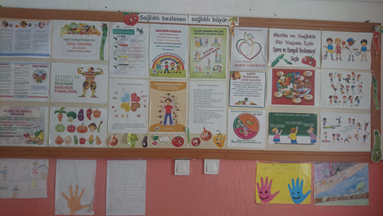 EYLÜL27 Eylül ‘Dünya Okul Sütü Günü’ Fastfood ve abur cubur hakkında öğrencilere yönelik bilgilendirme çalışmalarıSağlıklı beslenme ve hareketli yaşam ekibi Yapıldı.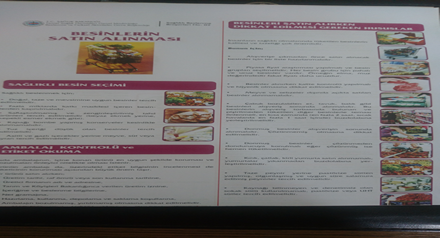 EYLÜL27 Eylül ‘Dünya Okul Sütü Günü’Veli bilgilendirme toplantılarının düzenlenmesi ve bu toplantılarda program kapsamında yürütülen çalışmalar hakkında bilgilendirme yapılmasıOkul idaresi ve öğretmenlerYapıldı.Veli toplantıları düzenlendi.EKİM3-4 Ekim ‘Dünya Yürüyüş Günü’15 Ekim ‘Dünya El Yıkama Günü’16 Ekim ‘’Dünya Gıda Günü’’Hijyen kurallarının okul beslenme panosu ve sınıf panolarında duyurulmasıSağlıklı beslenme ve hareketli yaşam ekibiYapıldı.Okul beslenme panosunda Hijyen kuralları hakkında bilgilendirme çalışmaları yapıldı.EKİM3-4 Ekim ‘Dünya Yürüyüş Günü’15 Ekim ‘Dünya El Yıkama Günü’16 Ekim ‘’Dünya Gıda Günü’’Okuldaki tüm öğrencilerin boy ve kilolarının tespit edilmesiSınıf öğretmenleri tarafındanYapıldı.Okuldaki tüm öğrencilerin boy-kiloları tespit edildi. EKİM3-4 Ekim ‘Dünya Yürüyüş Günü’15 Ekim ‘Dünya El Yıkama Günü’16 Ekim ‘’Dünya Gıda Günü’’Meyve ve süt günleri düzenlenmesiSağlıklı beslenme ve hareketli yaşam ekibi, okul idaresiYapıldı.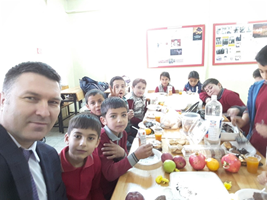 EKİM3-4 Ekim ‘Dünya Yürüyüş Günü’15 Ekim ‘Dünya El Yıkama Günü’16 Ekim ‘’Dünya Gıda Günü’’Öğrencilere doğru beslenme için neler yapabileceklerini etkinliklerle anlatılması (cd, resim, hikâye, drama v.b.)Sınıf öğretmenleriYapıldı.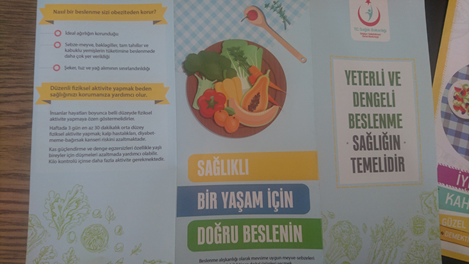 EKİM3-4 Ekim ‘Dünya Yürüyüş Günü’15 Ekim ‘Dünya El Yıkama Günü’16 Ekim ‘’Dünya Gıda Günü’’Belirli gün ve haftaların okul bünyesinde etkin bir şekilde kutlanması ve bu kapsamdaki çalışmaların okul panosunda sergilenmesiÖğretmen ve öğrencilerYapıldı.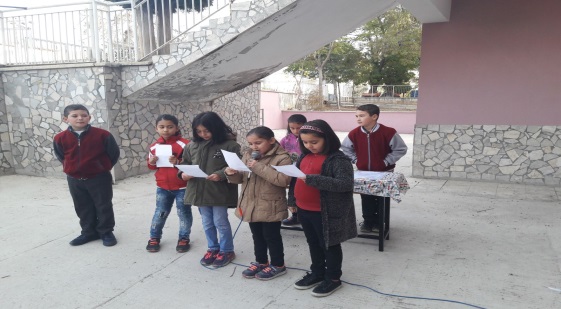 EKİM3-4 Ekim ‘Dünya Yürüyüş Günü’15 Ekim ‘Dünya El Yıkama Günü’16 Ekim ‘’Dünya Gıda Günü’’Okuldaki tüm öğrencilerin boy, kilo ölçümlerinin yapılarak beden kitle indekslerinin hesaplanması ve istatistiklerinin tutulması. Yapılan ölçümler sonucunda risk grubundaki (zayıf, şişman) öğrencilerin velileri ile görüşülerek aile hekimlerine yönlendirilmeleriOkul idaresi ve sınıf öğretmenleriYapıldı.Okuldaki tüm öğrencilerin vücut kitle endeksleri hesaplandı ve risk görülen öğrencilerin velilerine bilgi verildi. KASIM 14 Kasım ‘’Dünya Diyabet Günü’’18-24 Kasım ‘’Ağız ve Diş Sağlığı Haftası’’20 Kasım ‘’Çocuk Hakları Günü’ Çocuklarda diyabet konulu bilgilendirme çalışmalarının yapılmasıOkul idaresi ve sınıf öğretmenleriYapıldı.Öğrencileri toplum sağlığı personeli tarafından diyabet eğitimi verildi ve okulda şiir ve resim yarışması düzenlendi.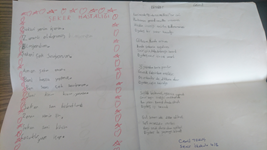  KASIM 14 Kasım ‘’Dünya Diyabet Günü’’18-24 Kasım ‘’Ağız ve Diş Sağlığı Haftası’’20 Kasım ‘’Çocuk Hakları Günü’Belirli gün ve haftaların okul bünyesinde etkin bir şekilde kutlanması ve bu kapsamdaki çalışmaların okul panosunda sergilenmesiÖğretmen ve öğrencilerYapıldı.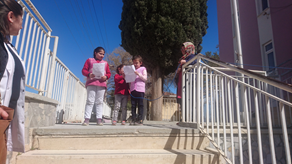  KASIM 14 Kasım ‘’Dünya Diyabet Günü’’18-24 Kasım ‘’Ağız ve Diş Sağlığı Haftası’’20 Kasım ‘’Çocuk Hakları Günü’ Öğrenci, veli ve okul çalışanlarına yönelik sağlık, sağlıklı beslenme ve hareketli yaşam konularında eğitim verilmesiSağlıklı beslenme ve hareketli yaşam ekibiYapıldı.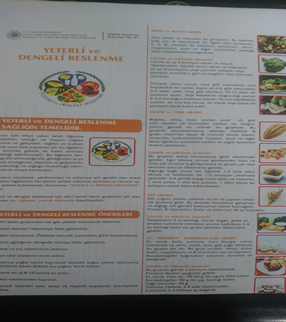 ARALIK12-18 Aralık Yerli Malı Haftası12-18 Aralık Yerli Malı Haftasının okul bünyesinde etkin bir şekilde kutlanmasıSağlıklı beslenme ve hareketli yaşam ekibi ve sınıf öğretmenleriYapıldı.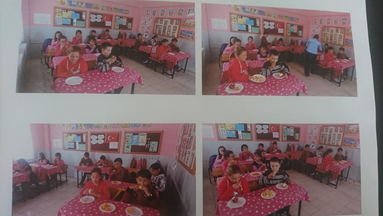 ARALIK12-18 Aralık Yerli Malı HaftasıTükettiğimiz hazır içecekler hakkında öğrencilere yönelik bilgilendirme çalışmalarıSağlıklı beslenme ve hareketli yaşam ekibiYapıldı.Hazır içecekler ve içlerindeki şeker oranları ve zararları hakkında bilgilendirme çalışmaları yapıldı.ARALIK12-18 Aralık Yerli Malı Haftası Ağız ve diş sağlığı konusunda eğitim verilmesiSınıf öğretmenleriYapıldı.Sağlık personelleri tarafından okulumuzda diş taramaları yapıldı.ARALIK12-18 Aralık Yerli Malı HaftasıMeyve ve süt günleri düzenlenmesiSağlıklı beslenme ve hareketli yaşam ekibi, okul idaresiYapıldı.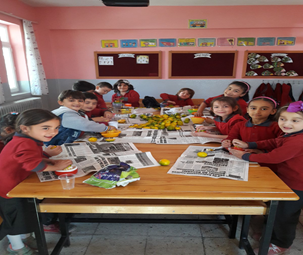 OCAKTBM (Türkiye Bağımlılıkla Mücadele Eğitim Programı) kapsamında sağlıklı beslenme ve zararlı alışkanlıklardan uzak durma konularında etkinlik ve bilgilendirme çalışmaları düzenlemekSağlıklı beslenme ve hareketli yaşam ekibi Yapıldı.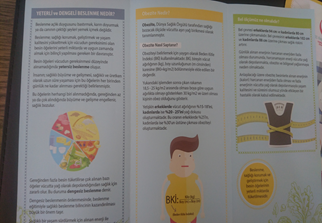 OCAKFastfood hakkında bilgilendirmeSınıf öğretmenleriYapıldı.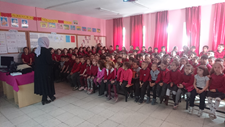 OCAKÖğrencilere doğru beslenme için neler yapabileceklerini etkinliklerle anlatma(resim, hikâye, cd)Sınıf öğretmenleriYapıldı.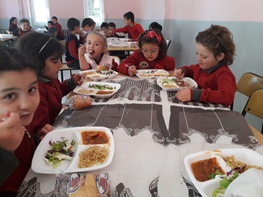 OCAKSınıflar arasında sağlıklı beslenme ve hareketli yaşama teşvik edici slogan yarışması düzenlenmesiSağlıklı beslenme ve hareketli yaşam ekibiYapıldı.Slogan yarışması düzenlendi.OCAK Dönem değerlendirmesi ve raporunun hazırlanmasıSağlıklı beslenme ve hareketli yaşam ekibiYapıldı.Dönem değerlendirmesi yapıldı.ŞUBATBesinler ve Besin Öğeleri adlı broşürün velilere ulaştırılması.Sağlıklı beslenme ve hareketli yaşam ekibiYapıldı.Besinler ve besin öğeleri broşürleri velilere ulaştırıldı.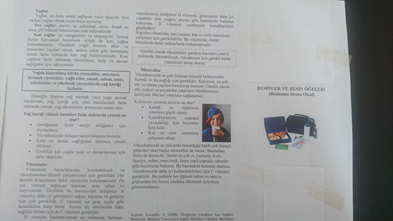 ŞUBATOcak ayında yapılan yarışma sonucunun değerlendirilmesi ve başarı elde eden öğrencilerin ödüllendirilmesiSağlıklı beslenme ve hareketli yaşam ekibi ve okul idaresiYapıldı.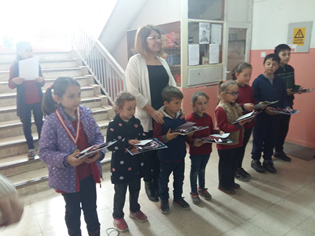 ŞUBATTükettiğimiz hazır içecekler hakkında bilgilendirmeSınıf öğretmenleriYapıldı.Hazır içecekler ve içlerindeki şeker oranları ve zararları hakkında bilgilendirme çalışmaları yapıldı.MART11-17 Mart ‘’ Dünya Tuza Dikkat Haftası’’22 Mart ‘’Dünya Su Günü’’Mart ayındaki belirli gün ve haftaların okul bünyesinde etkili bir şekilde kutlanması ve bu kapsamdaki çalışmaların okul panosunda sergilenmesiÖğretmen ve öğrencilerYapıldı.Belirli gün ve haftalar etkin bir şekilde kutlandı.MART11-17 Mart ‘’ Dünya Tuza Dikkat Haftası’’22 Mart ‘’Dünya Su Günü’’Okul bahçesinde fiziksel aktivite ve spor yapmayı sağlayacak oyun çizgilerinin boyanmasıSağlıklı beslenme ve hareketli yaşam ekibiYapıldı.Fiziksel aktiviteler yapıldı ve bahçe içindeki oyun çizgileri belirginleştirildi.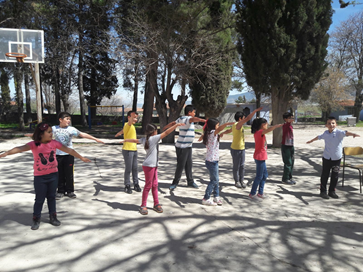 MART11-17 Mart ‘’ Dünya Tuza Dikkat Haftası’’22 Mart ‘’Dünya Su Günü’’Öğretmenlere, velilere ve öğrencilere; sağlıklı beslenme ve hareketli yaşam bilgilendirme broşürlerinin dağıtılmasıSağlıklı beslenme ve hareketli yaşam ekibiYapıldı.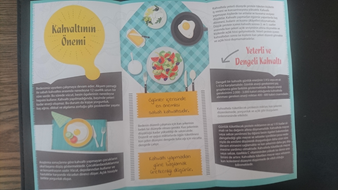 MART11-17 Mart ‘’ Dünya Tuza Dikkat Haftası’’22 Mart ‘’Dünya Su Günü’’Sağlık için yürüyüş yapılmasıTüm sınıflarYapıldı.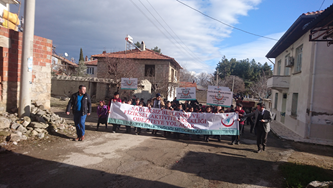   NİSAN7 Nisan "Dünya Sağlık Günü"7-13 Nisan ‘Dünya Sağlık Haftası’15 Nisan‘Büyümenin İzlenmesi Günü’Sağlıklı ve dengeli beslenme konusunda öğrencilere cd izletilmesi, seminer verilmesiSağlıklı beslenme ve hareketli yaşam ekibiYapıldı.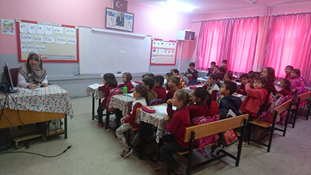   NİSAN7 Nisan "Dünya Sağlık Günü"7-13 Nisan ‘Dünya Sağlık Haftası’15 Nisan‘Büyümenin İzlenmesi Günü’Belirli gün ve haftaların okul bünyesinde etkin bir şekilde kutlanması ve bu kapsamdaki çalışmaların okul panosunda sergilenmesi Öğretmen ve öğrencilerYapıldı.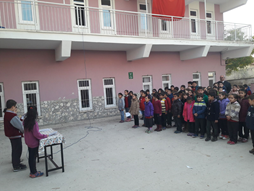   NİSAN7 Nisan "Dünya Sağlık Günü"7-13 Nisan ‘Dünya Sağlık Haftası’15 Nisan‘Büyümenin İzlenmesi Günü’Beslenme Dostu Okul Programı kapsamında okuldaki öğrencilere yönelik bilgilendirme çalışmalarının yapılmasıSınıf öğretmenleriYapıldı.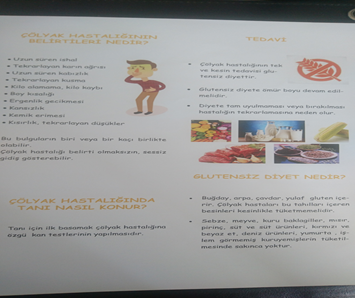 MAYIS10 Mayıs "Dünya Sağlık İçin Hareket Et Günü’’22 Mayıs "Dünya Obezite Günü’’Sağlıklı beslenme bilgilendirme afişlerinin asılmasıSağlıklı beslenme ve hareketli yaşam ekibiYapıldı.Okulun belirli yerlerine sağlıklı beslenme konulu afişler asıldı.MAYIS10 Mayıs "Dünya Sağlık İçin Hareket Et Günü’’22 Mayıs "Dünya Obezite Günü’’Sağlıklı beslenme konulu resim yarışması düzenlemeSağlıklı beslenme ve hareketli yaşam ekibiYapıldı.Sağlıklı be beslenme ve diyabet konulu resim ve şiir yarışması düzenlendi.MAYIS10 Mayıs "Dünya Sağlık İçin Hareket Et Günü’’22 Mayıs "Dünya Obezite Günü’’Öğrencilere yönelik obezite konulu seminerin düzenlenmesiToplum Sağlığı Merkezi(Gerekli koordinasyon Okul Müdürü Asuman KÖK tarafından sağlanacakYapıldı.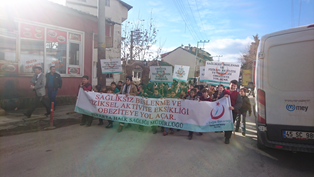 MAYIS10 Mayıs "Dünya Sağlık İçin Hareket Et Günü’’22 Mayıs "Dünya Obezite Günü’’Belirli gün ve haftaların okul bünyesinde etkin bir şekilde kutlanması ve bu kapsamdaki çalışmaların okul panosunda sergilenmesiÖğretmen ve öğrencilerYapıldı.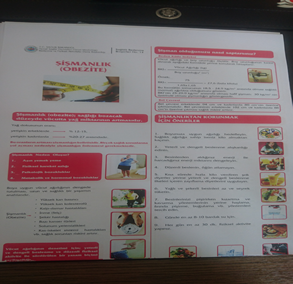 HAZİRANYıl Boyunca Yapılan Çalışmaların Genel DeğerlendirmesiSağlıklı beslenme ve hareketli yaşam ekibiYapıldı.Yıl Boyunca Yapılan Çalışmaların Genel Değerlendirmesi yapıldı.